Deliverable 3 – Autonomous Flight Record2012 UAV Outback Challenge – Search and Rescue Challenge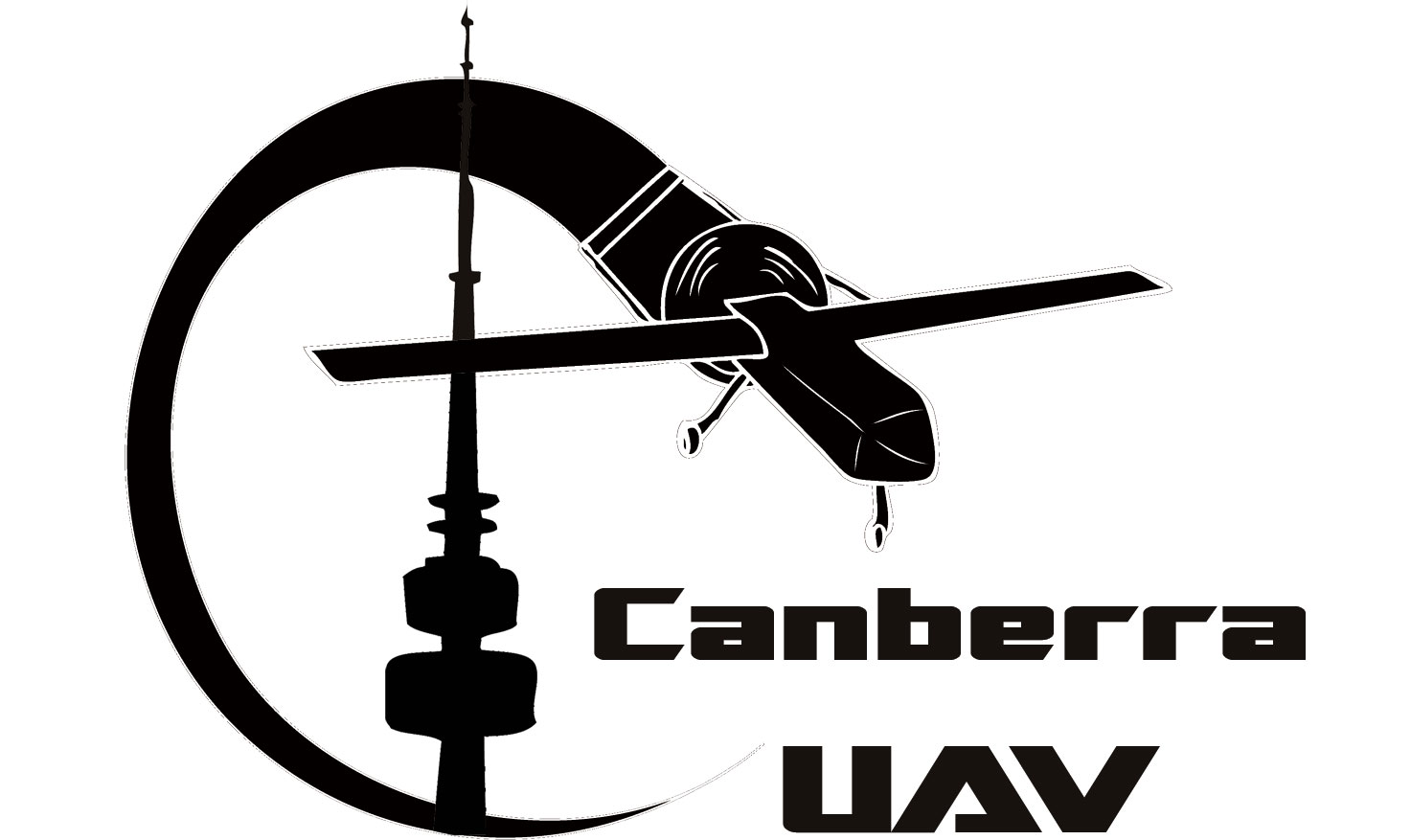 www.canberrauav.comProudly Sponsored by: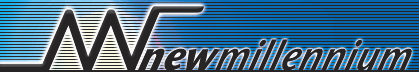 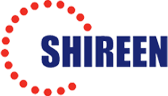 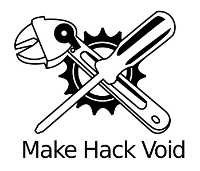 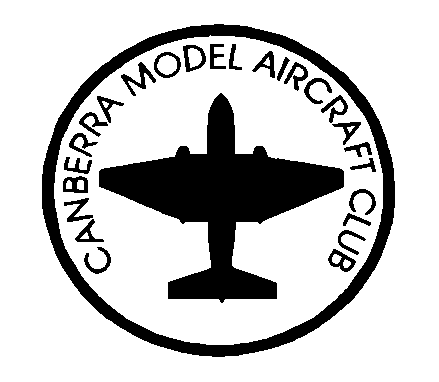 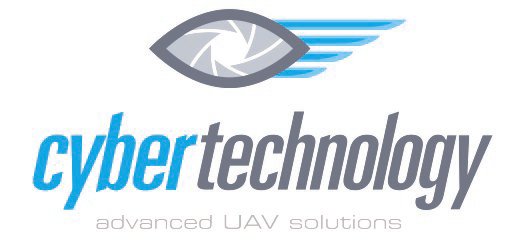 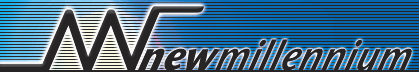 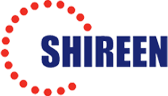 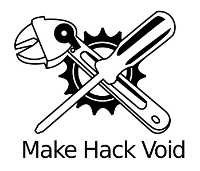 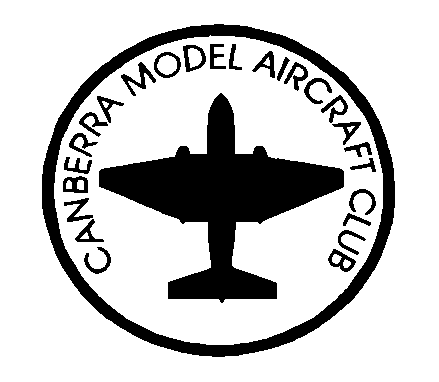 Table of Contents1	Table of Contents	22	Flight Logs	32.1	Flight Log Book	32.2	GPS Telemetry	52.3	Video	52.4	Static Images	53	RF Transmitters	103.1	2.4 GHz RC Link	103.2	900 MHz Telemetry Link	103.3	5.8 GHz Image and Telemetry Link	104	Aircraft Specifications and Performance	11Flight LogsFlight Log BookThe following is an extract from our flight log book.Our full flight logs are available at http://uav.tridgell.net/CanberraUAV/CanberraUAV-D3-logs.zip. It contains the full GPS tracks (in kmz, gpx and NMEA format) and flight telemetry (in MAVLink binary and text formats).GPS TelemetryA KML log of the first 35 minutes of the flight from 21/07/12 is shown below: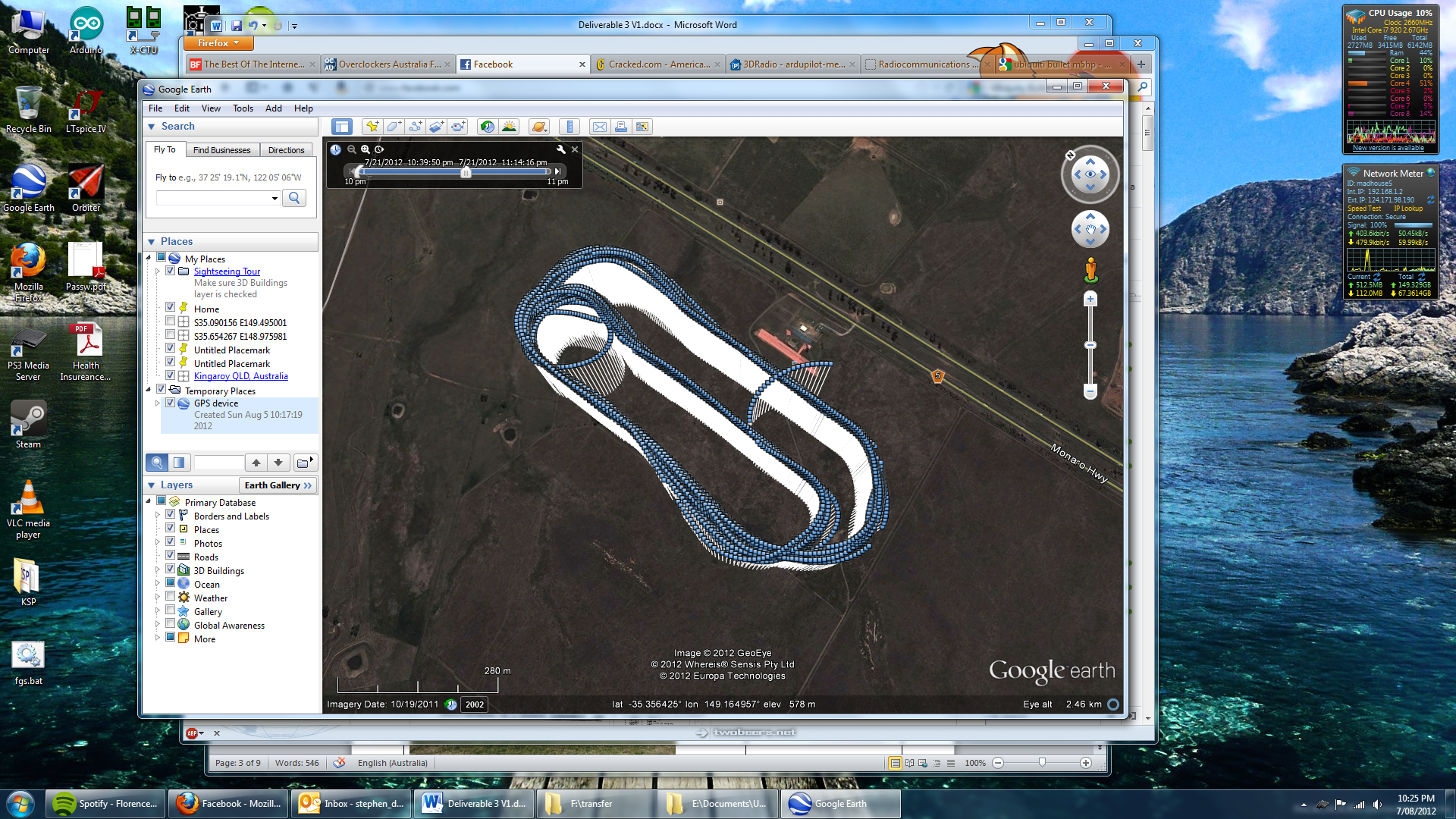 The full file is available from https://docs.google.com/open?id=0BxJBg_6KSZ5zTmo4NE5Xdm1YUmM. The file is in kmz format and is able to be opened in Google Earth.VideoA video showing the aircraft during autonomous flight and the operational ground station is available at http://www.youtube.com/watch?v=isY0MPsSQs4.Static ImagesThe following are a set of static images showing the ground station, aircraft and team members during flight operations from a number of flights over the last 3 months.RF Transmitters2.4 GHz RC LinkThis link is used for manual RC control of the UAV’s throttle and flight control surfaces.900 MHz Telemetry LinkThis is a low bandwidth link for transmitting telemetry from the UAV to Ground Station. Commands can be sent from the Ground Station to UAV when necessary. They have been calibrated and tested for LIPD-2000 (Part 52) compliance by RFDesigns RF lab in Brisbane.5.8 GHz Image and Telemetry LinkThis is a high bandwidth link for transmitting images from the UAV’s on-board cameras to the Ground Station. As a backup, the telemetry and command datastream also uses this link.Aircraft Specifications and PerformanceThe Aircraft platform used by Canberra UAV is a Mugin (donated by CyberTechnology P/L). It has the following specifications:DateAircraftStartTimeFlightTimeAUTOtimeFlight CommentsBottle Drop?Camera capturing?06/01/12Mugin10304:520:00Recording flight characteristics in order to tune autopilot.Not fittedNot fitted05/02/12Mugin10398:140:00Tuning of the autopilot’s stabilisation parameters.Not fittedNot fitted22/04/12Mugin111410:000:00Testing telemetry streams and bottle drop mechanism. Also capturing video for Deliverable 2Bottle released. Parachute did not openNot fitted01/07/12Mugin110538:1835:40Failsafe module (V1) test OK. Rough landing – slight nosewheel damage needs fixing. Dead stick landing – Suspect engine tuning problem. Excellent waypoint tracking.Not fittedNot running07/07/12Mugin111444:1841:03Onboard computer crashed during flight. Motor stopped during flight. Dead stick landing. Some damage to noseconeNot fitted16700 images captured. Joe successfully found by shirt colour07/07/12Mugin134236:4734:51Motor stopped during flight. Dead stick landing.Not fitted23320 images captured. Joe found by shirt colour15/07/12Mugin130136:0534:40Very high winds. Mugin coped exceptionally well. 5.8 GHz radio link unreliable, possibly due to depleted avionics battery.Not fitted9069 images captured. Joe found by shirt colour15/07/12Mugin143319:0012:07Testing fuel system – only filled tank to 1/3 to determine fuel cut-out problem. Engine cut-out. Dead stick landing. HSV image filter tested.Not fittedNo images captured21/07/12Mugin123968:4962:11New header tank fitted. Airspeed sensor more accurate. Main wheel strut showing signs of delamination.Unsuccessful. Bottle did not releaseCamera connection problem. 29357 images captured. Joe recognised successfully29/07/12Mugin134054:4845:29Replaced bung on header tank. Possible elevator issue causing difficulty maintaining consistent altitude. Image scoring functioning wellSuccessful25752 images captured. Joe successfully found04/08/12Mugin115563:5558:12Very high wind – gusting over 25 knots with significant cross component. Auto flight successfully coped with wind. Tested new blue filtering algorithm on image detection.Successful26341 images captured. Joe successfully foundTotal6:25:065:19:06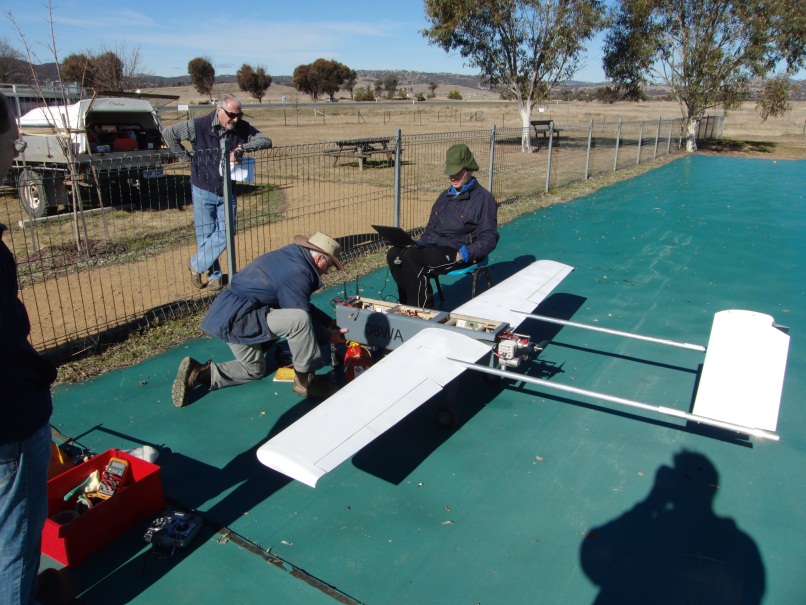 Pre-flight checks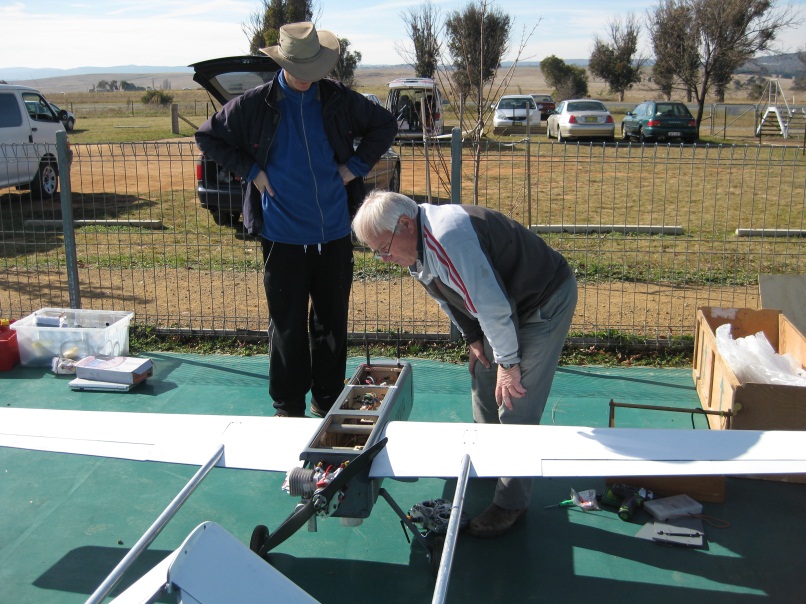 Pre-flight checks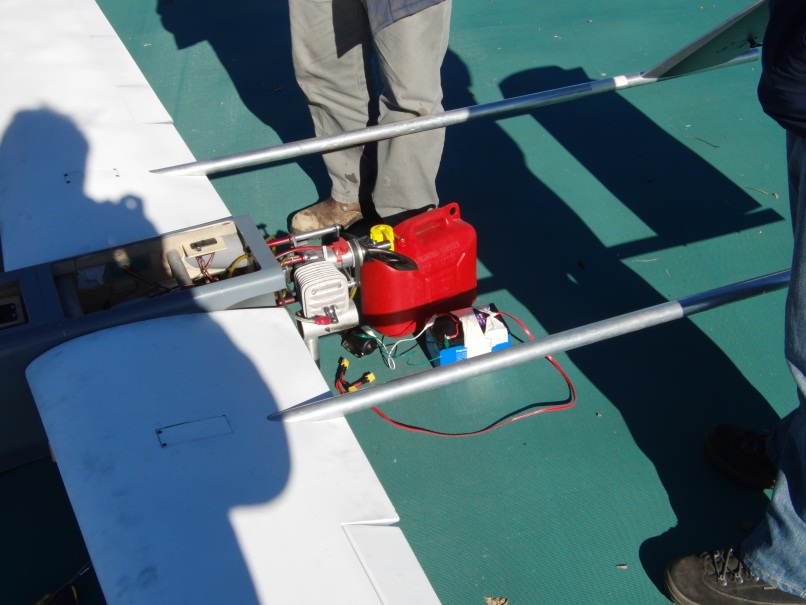 Fuelling the UAV before flight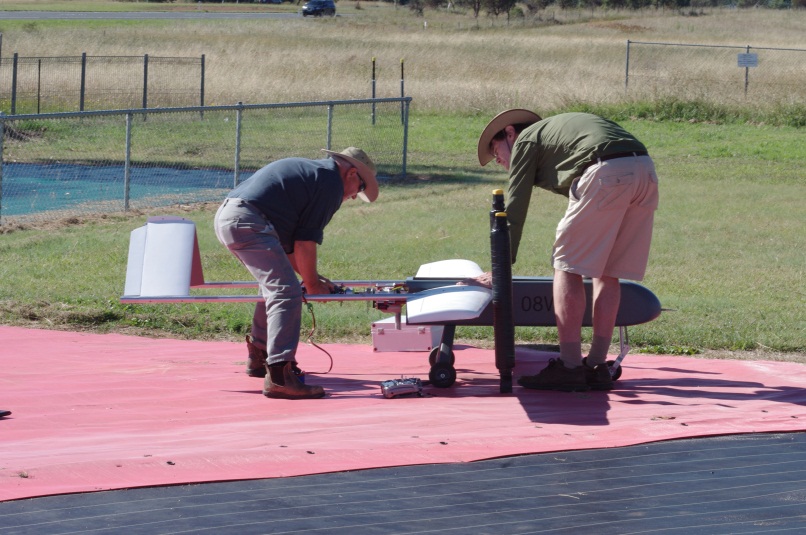 Starting the engine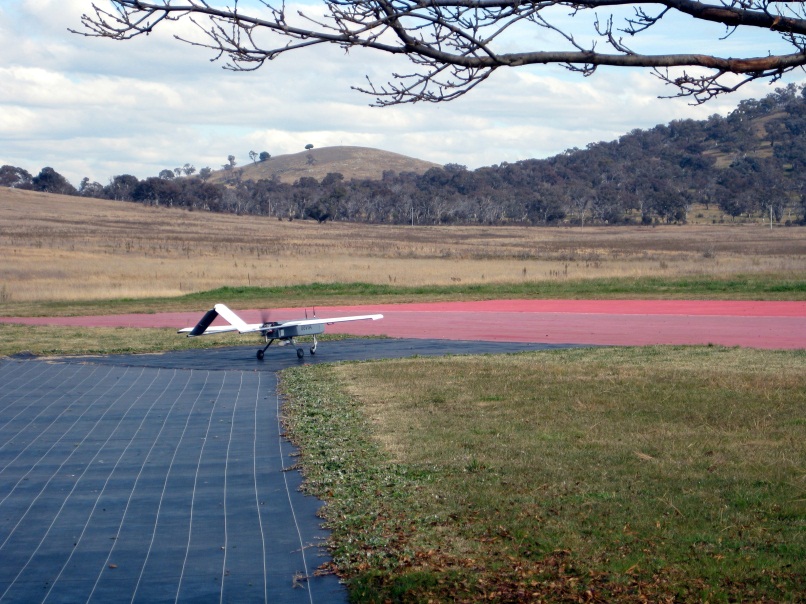 Taxiing to the runway for takeoff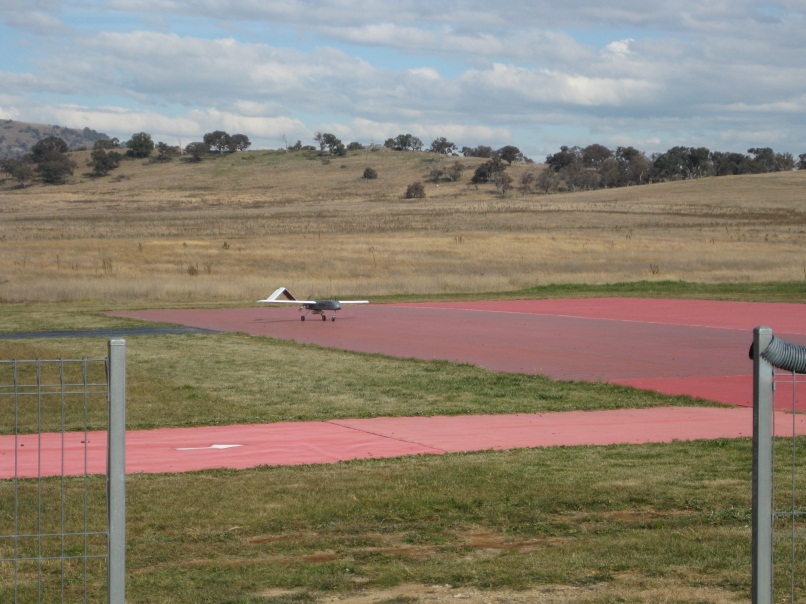 Starting the takeoff run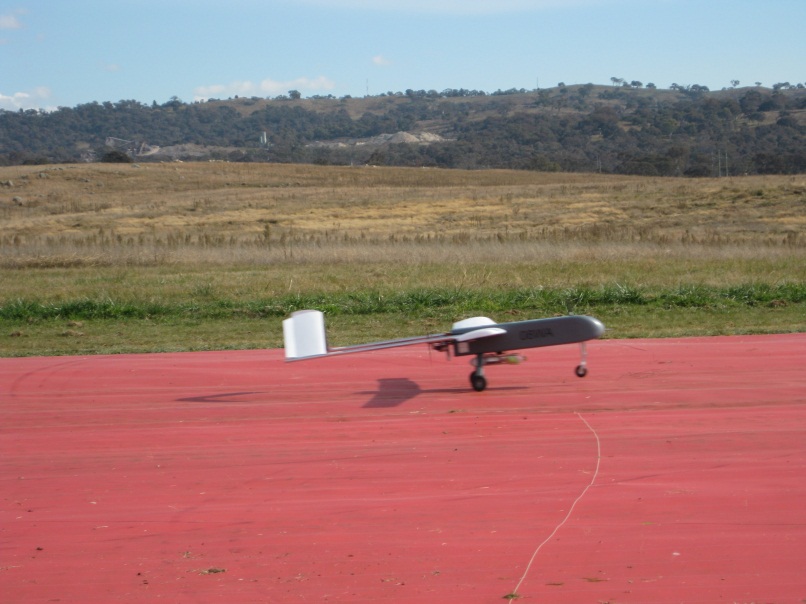 Takeoff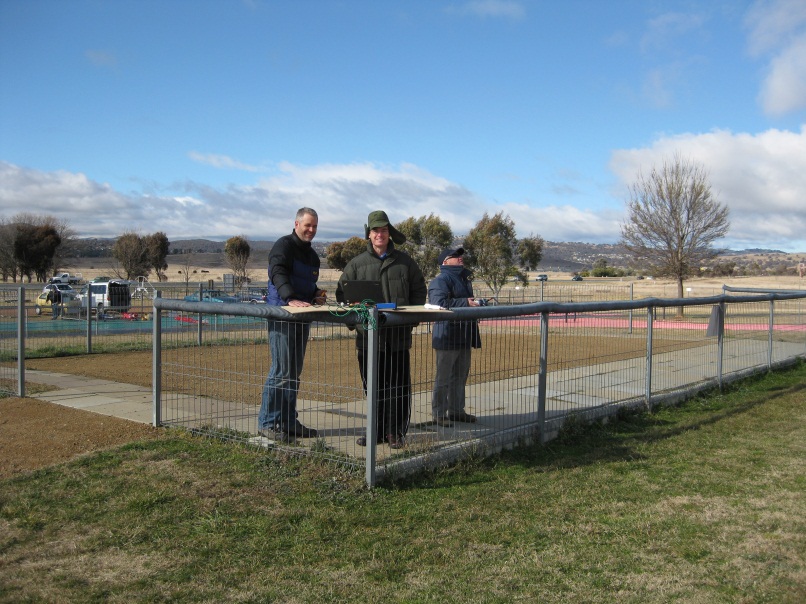 The Ground Station during flight.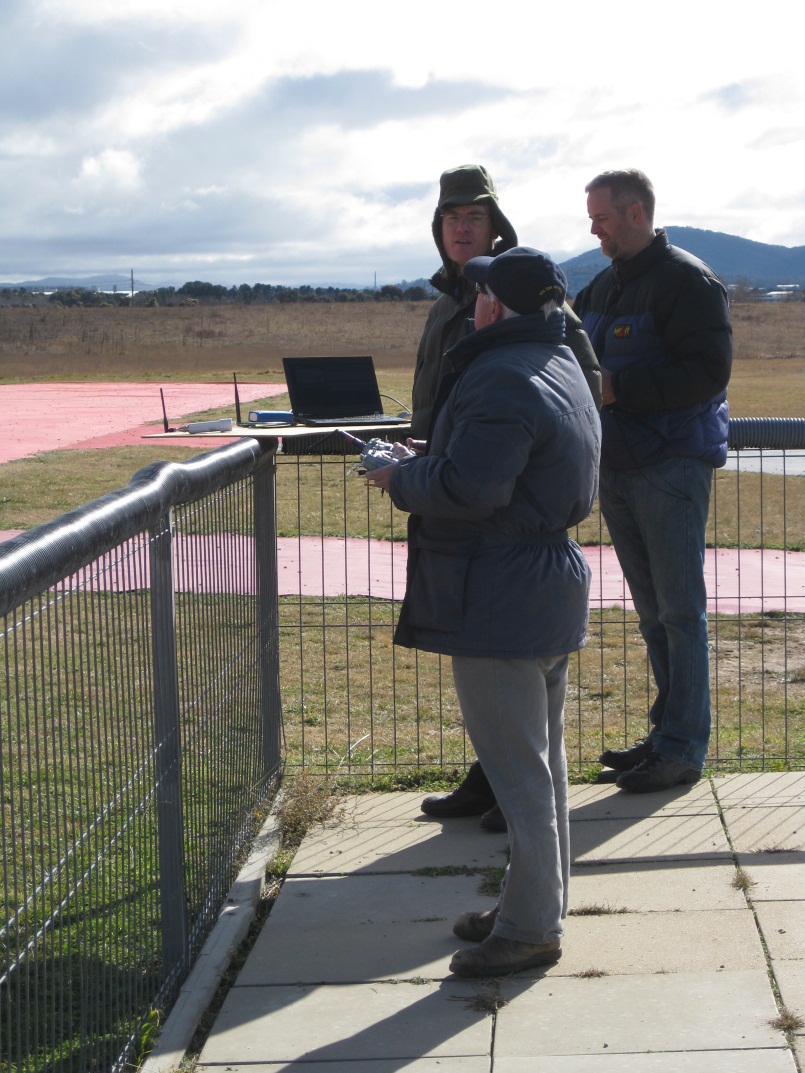 The Ground Station during flight.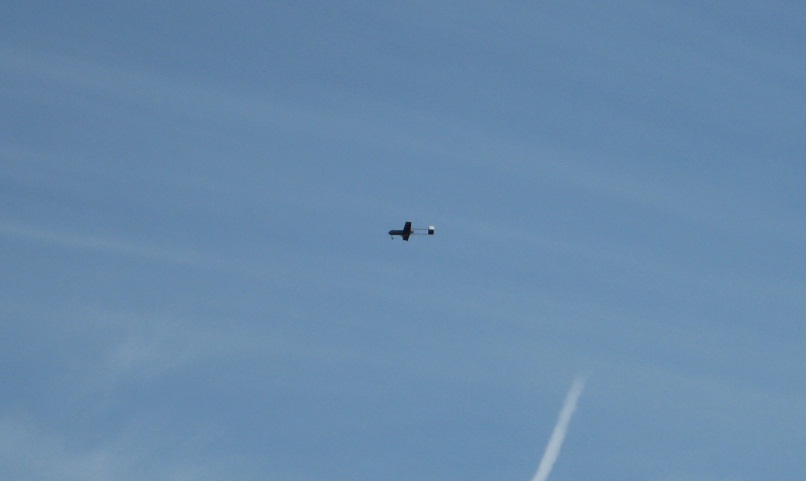 During automated flight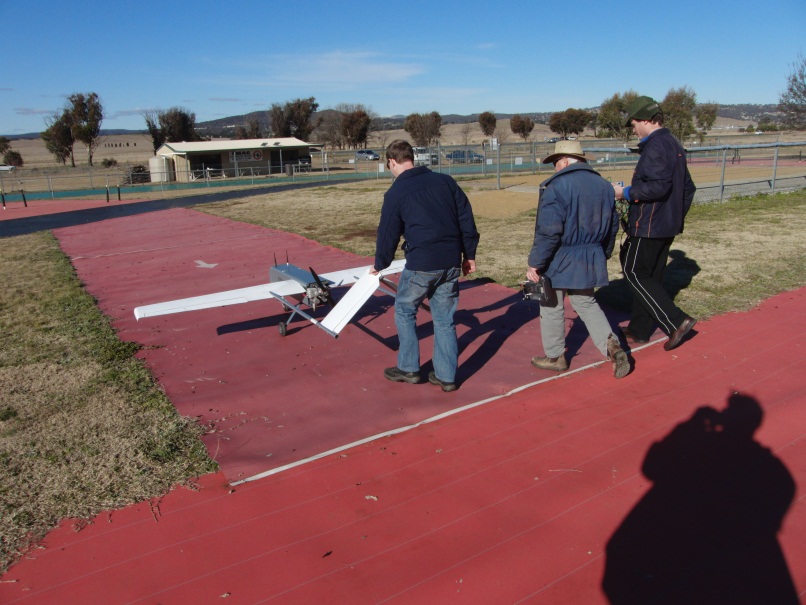 Removing the UAV from the runway after landingSpecificationValueModelFrSky DJT 2.4 GHZTransmission Frequency2400 – 2483.5 MHzTransmitter Power60 mW (17 dBm)Transmitter antenna gain< 5 dBiCalculated EIRP< 23 dBmCovering licenceRadiocommunications (Low Interference Potential Devices) Class Licence 2000. Part 45A, 53, 54“C-tick” No. N14939SpecificationValueModelRFD900 Telemetry RadioTransmission Frequency915 – 928 MHz, 50 Channel HoppingTransmitter Power27 dBmTransmitter antenna gain3 dBiCalculated EIRP30 dBmCovering licenceRadiocommunications (Low Interference Potential Devices) Class Licence 2000. Part 52SpecificationValueModelUbiquiti Bullet M5HPTransmission Frequency5750 MHzTransmitter Power25 dBm (UAV) 16 dBm (Ground)Transmitter antenna gain5 dBi (UAV) 20 dBi (Ground)Calculated EIRP30 dBm (UAV) 36 dBi (Ground)Covering licenceRadiocommunications (Low Interference Potential Devices) Class Licence 2000. Part 45B, 55“C-tick” No. N14691SpecificationValueMaximum Airspeed100 kts (180 Km/h)Cruise Airspeed50 kts (90 Km/h)Endurance at maximum airspeedEstimated 30 minutesEndurance at cruise airspeed80 minutesMaximum take off weight22 KgCompetition take off weight18 KgWingspan3 mAirframe length2.5 mIdentifying marks“08WA” on side of fuselageAircraft planform and configurationTwin boom V-tail pusher aircraft